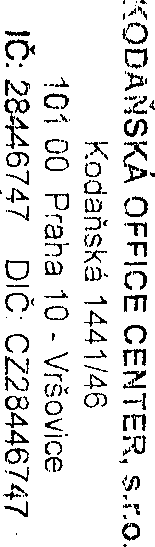 KODAŇSKÁ OFFICE CENTER s.r.o.Gako Pronajímatel),aNárodní agentura pro komunikační a informační technologie, s. p.Gako Nájemce)Dohoda o ukončení Nájemní smlouvy 2015/208 OZ ICT, Smlouvy o náj,-nu garážových stání 2014/054 OZ ICT a Smlouvy o nájmu parkovacích stání 2015/102 OZICT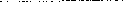 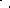 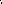 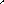 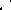 Dohoda o ukončení Nájemní smlouvy 2015/208 OZ ICT, Smlouvy o nájmu garážových stání 2014/054 OZ ICT a. Smlouvy o nájmu parkovacích stání 2015/102 OZICT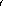 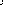 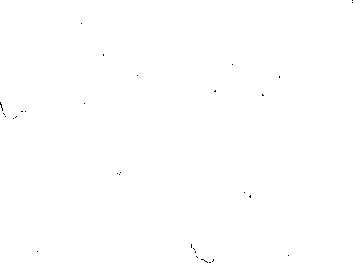 (dále jen „Dohoda")Smluvní strany: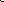 KODAŇSKÁ OFFICE CENTER, s.r.o.zapsaná v obchodním rejstříku vedeném u Městského soudu v Praze, oddíl C, vložka 142110, se sídlem Kodaňská 1441/46, 101 00 Praha 10-Vršovice, IČ: 284 46 747, DIČ: CZ284 46 747, jednající prostřednictvím xxx, a xxx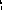 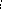 (dále jen „Pronajímatel")a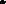 Národní agentura pro komunikační a informační technologie, s. p.zapsaná v obchodním rejstříku vedeném u Městského soudu v Praze, oddíl A vložka 77322, se sídlem Kodaňská 1441/46, 101 00 Praha 10 - Vršovice, PSČ 101 00, IČ: 047 67 543, zastoupená xxx(dále jen „Nájemce")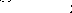 (Pronajímatel a Nájemce společně dále jednotlivě jen jako „Smluvní strana", nebo společně jako „Smluvní strany")Smluvní strany uzavírají, níže uvedeného dne, měsíce a roku tuto Dohodu: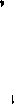 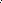 I.Předmět dohody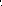 Nájemce a Pronajímatel uzavřeli dne 29.10.2015 Nájemní smlouvu 2015/208 OZ ICT, dne 15.8.2014 Smlouvu o nájmu garážových stání 2014/054 OZ ICT a dne 16.2.2015 Smlouvu o nájmu parkovacích stání 2015/102 OZ ICT v objektu Kodaňská č.p. 1441/46, umístěné na pozemkových parcelách č. 856/1, 856/3 a 8-67/1, zapsaných na listu vlastnictví č. 3884 v katastrálním území Vršovice, obec Praha.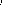 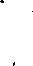 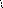 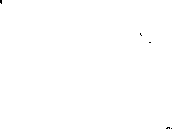 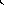 li.Základní ustanovení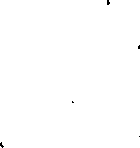 1. Smluvní strany se dohodly, že Nájemní smlouva 2015/208 OZ ICT ve znění pozdějších dodatků, Smlouva o nájmu garážových stání 2014/054 OZ ICT ve znění pozdějších dodatků a Smlouva o nájmu parkovacích stání 2015/102 OZ ICT ve znění pozdějších dodatků, byly ukončeny ke dni 29.4.2019 a nahrazeny Nájemní smlouvou č. 2019/30 NAKIT ze dne 29.4.2019.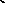 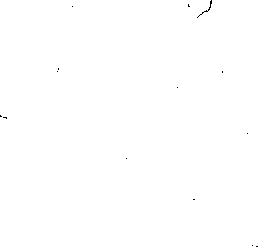 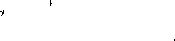 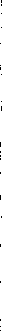 Ill.Závěrečná ustanoveníObě Smluvní strany prohlašují, že tato dohoda se sjednává podle jejich pravé a svobodné vůle a že žádná ze Smluvních stran tuto dohodu neuzavřela v tísni ani za nápadně nevýhodných podmínek, že s jejím obsahem bez výhrad souhlasí, což stvrzují svým podpisem.Tato dohoda nabývá platnosti a účinnosti dnem jejího podpisu oběma Smluvními stranami.Dohoda je vyhotovena ve dvou (2) vyhotoveních, které mají platnost originálu, přičemž každá ze Smluvních stran obdrží po jednom (1) stejnopisu.Smluvní strany si sjednávají, že uveřejnění této Dohody v registru smluv zajistí Nájemce v souladu se zákonem č. 340/2015 Sb., o zvláštních podmínkách účinnosti některých smluv, uveřejňování těchto smluv a registru smluv (zákon o registru smluv), ve znění pozdějších předpisů, a to bezodkladně po podpisu této Dohody oběma Smluvními stranami.V Praze 			V Praze dne    Pronajímatel:	Nájemce:Xxx                                                                                  XXXXXX